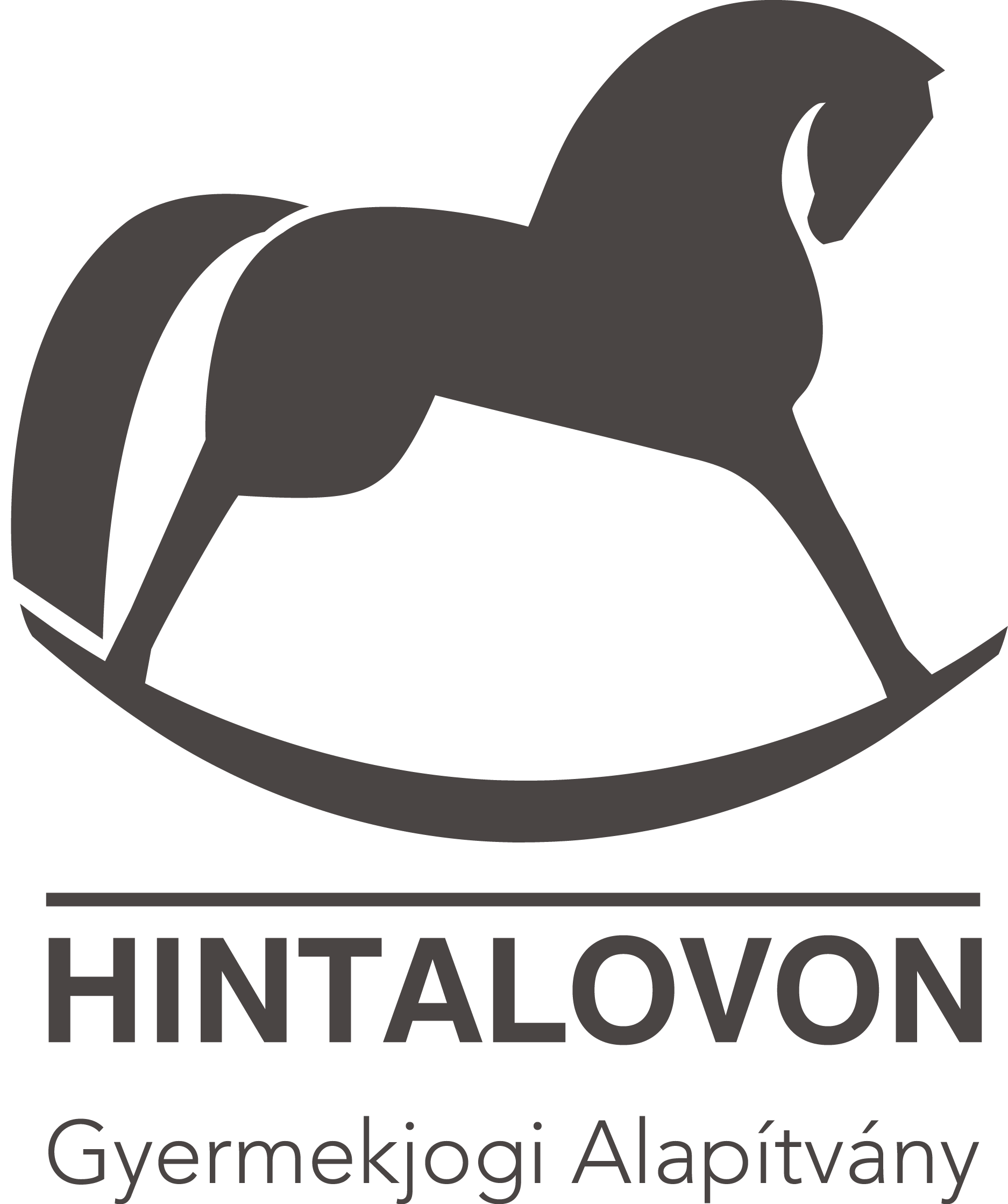  (ISKOLA/SZERVEZET LOGÓJA)NEMECSEK Program2020NEMECSEK ProgramGyerekvédelmi irányelv a biztonságos iskolákért/szervezetekértTartalomjegyzékBEVEZETŐBemutatkozásA szervezet tevékenységének, missziójának és céljainak rövid kifejtése, különös tekintettel arra, hogy ezek hogyan kapcsolódnak a gyerekekhez.A bemutatkozással kapcsolatban érdemes átgondolni:Mit tekint a szervezet fő feladatának?Ezeket milyen formában kívánja elérni?Milyen szakembereket alkalmaz, illetve kikkel működik együtt a céljai elérése érdekében?Mikor és miért alakult a szervezet?Melyeket tekinti a szervezet fő/alapvető értékeinek?A gyermekvédelmi irányelv céljaA gyermekvédelmi irányelv céljának rövid meghatározása. A NEMECSEK Program alapvető célja, hogy segítse a szervezeteket egy olyan, a gyakorlatban is használható dokumentum kidolgozásában, amely biztosítja a gyerekek jóllétét és biztonságát, segíti a bántalmazással kapcsolatos esetek megelőzését, kezelését és utánkövetését. Az általános célokon kívül érdemes átgondolni:Pontosan miért készül az irányelv?Milyen esetek és helyzetek kapcsán fogalmazódott meg az igény az irányelv elkészítésére?Miben szeretné segíteni a szervezet dolgozóit?Miben szeretné segíteni a szervezethez kapcsolódó gyerekeket?Miért fontos a szervezet számára az, hogy ezekben a kérdésekben segítséget kapjanak a gyerekek és a felnőttek?A gyermekvédelmi irányelv alapelvei és alapvető értékeiAzoknak az alapvető elveknek és értékeknek a megjelölése, amelyek áthatják az irányelvet, és amelyekkel kapcsolatban a szervezet – így annak valamennyi munkatársa – elkötelezett. Ezek lefektetése fontos, hiszen egyrészt iránymutatásként szolgál a munkatársak számára, másrészt pedig kifejezik a szervezet értékrendjét, elköteleződését.Az itt felsorolt alapelvek biztonságos keretet teremtenek a gyerekek védelme és a jogaik érvényesítése számára. Természetesen ezen elvek és értékek listája – az irányelv többi részéhez hasonlóan – szabadon változtathatók.Támogatás: Az ISKOLA/SZERVEZET tevékenysége során támogatja és segíti a gyerekek fejlődését és kiteljesedését annak érdekében, hogy meglévő képességeik és erőforrásaik fejlesztésén keresztül képesek legyenek biztonsággal felismerni és kiaknázni a lehetőségeiket.Emberi méltósághoz való jog biztosítása: Minden embert megillet az elismerés és megbecsülés, az emberi méltóság, amely alapján értékesnek, megbecsültnek és elfogadottnak érezheti magát a társadalom egészében és kisebb közösségeiben egyaránt.Biztonsághoz való jog biztosítása: Minden gyereket megillet az a jog, hogy biztonságban, mindennemű veszélyeztetettségtől, bántalmazástól, kihasználástól és elhanyagoltságtól mentesen élhessen. Prevenció: A gyermekbántalmazás kockázatának csökkentésére való törekvés a tudatosságnövelésen, a jó gyakorlatok kialakításán és a képzéseken keresztül, valamint a gyerekek védelme érdekében történő minden lehetséges pozitív lépés megtétele.A jelzés garantálása: Annak biztosítása, hogy minden munkatárs megismerje a gyerekek védelme érdekében teendő szükséges lépéseket, folyamatokat. Mindenkinek tudnia kell azt is, hogy a felmerülő helyzetekben mely személyek/intézmények felé kell jelzést tenni.A gyerekek elleni visszaélésekre való megfelelő reagálás: A gyerekek jóllétét veszélyeztető körülmények felmerülése esetén a támogatásukat és védelmüket szolgáló intézkedések melletti erős elköteleződés. Ebbe beletartozik a konkrét esetben részt vevő személyek támogatása, az érintett szakemberekkel/szervezetekkel való együttműködés és minden olyan intézkedés megtétele, amely a hasonló esetek megismétlődésének esélyét csökkenti.Képzésekkel való támogatás: Tudatosságnövelés a gyerekek biztonságával kapcsolatban. Annak biztosítása, hogy minden munkatárs tudomására jusson, hogy az irányelvben – és más vonatkozó szabályokban – lefektetett előírásoknak köteles megfelelni. Partnerség: Az ISKOLA/SZERVEZET tevékenysége során együttműködik a társintézményekkel, az ott dolgozó szakemberekkel, valamint a gyermekvédelmi rendszer egyéb szereplőivel (különös tekintettel a gyermekvédelmi jelzőrendszer tagjaira), szem előtt tartva azt, hogy a különböző nézőpontok egyeztetése és a közös gondolkodás segíti elő az ügyek leghatékonyabb kezelését.Jogszabályok és előírások betartása: Az ISKOLA/SZERVEZET elkötelezett a vonatkozó nemzetközi és hazai jogszabályoknak (ezek felsorolását lásd: VII. fejezet).Utókövetés és felülvizsgálat: Az ISKOLA/SZERVEZET beszerzi a szükséges információkat, és rendszeresen felülvizsgálja a gyerekekkel kapcsolatos eljárási protokolljait, szabályzatait és gyakorlatát az esetleges hiányosságok feltárása és orvoslása, valamint a releváns jogszabályi változásoknak való megfelelés érdekében.Biztonságos adatkezelés és titoktartás: Az ISKOLA/SZERVEZET dolgozói bizalmasan kezelik a gyerekek személyes adatait. Ennek értelmében az ISKOLÁVAL/SZERVEZETTEL kapcsolatban álló személyek személyes adatai nem adhatóak ki illetéktelen harmadik személy részére – ez alól kivételt képez az érintett kifejezett írásbeli hozzájárulása, illetve a jogszabályban előírt módon a hatóság részére történő kötelező adatszolgáltatás. Az információ megosztásának minden esetben a megosztás céljához kell igazodnia, biztonságos csatornán keresztül kell történnie, az átadott információknak pedig lehetőség szerint egyértelműnek és a lehető legfrissebbnek kell lenniük. Minden szenzitív információt kellő komolysággal és szakszerűen kell kezelni.Átláthatóság: Az ISKOLA/SZERVEZET minden döntése és tevékenysége átlátható és azáltal vezérelt, hogy a gyerekek mindenek felett álló érdeke érvényesüljön. Gyermekközpontúság: A gyerekek életkorára, fejlettségére és érettségére tekintettel az őket érintő döntéshozatal során figyelembe kell venni a véleményüket. A gyerekeket és törvényes képviselőiket tájékoztatni kell a szükséges információkról és az őket érintő intézkedésekről és jogokról.Zéró tolerancia: Az ISKOLA/SZERVEZET elítéli és elfogadhatatlannak tartja a gyerekekkel szembeni bántalmazás, erőszak, zaklatás és visszaélés minden formáját. Munkája során biztonságos környezet és közösség létrehozására törekszik, és nem létesít szakmai kapcsolatot – illetve a már fennálló szakmai kapcsolatot azonnal megszünteti – olyan személyekkel, akik veszélyt jelentenek a gyerekekre.Jogérvényesítési garancia: A szervezettel kapcsolatban álló személyek jogainak megsértésével kapcsolatosan az ISKOLA/SZERVEZET minden beérkező panaszt megvizsgál, és megteszi a megfelelő intézkedéseket, amelyeket átláthatóan és pontosan kommunikál az érintettek felé.FELELŐSSÉG – KIKET VÉD A SZERVEZET?Ahhoz, hogy egyértelmű legyen, hogy a szervezet kikre terjeszti ki a védelmét, első lépésként fontos pontosan meghatározni, hogy kit tekint gyereknek. Ehhez segítséget nyújtanak a hatályos magyar és nemzetközi jogszabályok, amelyek szerint: gyerek az, aki a 18. életévét nem töltötte be. Második lépésként fontos kijelölni azoknak a gyerekeknek a körét is, akikkel kapcsolatban a szervezet felelősséget vállal. Az esetek hatékony kezelését segíti elő, ha a szervezet nemcsak a vele közvetlen jogviszonyban álló gyerekeket védi a bántalmazástól és a veszélyeztetéstől, hanem azokat is, akikkel csak közvetett módon kerül kapcsolatba.A felelősséggel kapcsolatban érdemes átgondolni:Egyértelmű a szervezet számára, hogy minden 18. életévét be nem töltött személy gyerek?Felelősséget vállal a szervezet a testvérét kísérő gyerekekért?Felelősséget vállal a szervezet a programjaira vendégként érkező gyerekekért?Felelősséget vállal a szervezet a gyerekekért általában? (pl. a kommunikációja során nem tesz olyan kijelentést, megnyilvánulást, amely lealacsonyító vagy megbélyegző a gyerekekre nézve)FELELŐSSÉG – MITŐL VÉDI MEG A GYEREKEKET A SZERVEZET?Annak rögzítése után, hogy kikre terjeszti ki a szervezet a felelősségét, azt is meg kell határozni, hogy pontosan mitől szeretné megvédeni a gyerekeket. Nagyon fontos, hogy ne elvont fogalmak legyenek az irányelvben, hanem konkrét viselkedések, hiszen így lesz mindenki számára érthető és egyértelmű a gyerekeket védő szabályok tartalma. Fontos nevesíteni a bántalmazás különböző formáit és minden olyan egyéb dolgot, amelytől a szervezet meg szeretné védeni a gyerekeket. Jó kiindulás ezzel kapcsolatban ez a hazai és nemzetközi ajánlások alapján összeállított lista:BántalmazásMinden olyan magatartás, amely a gyerekek sérelmét eredményezi, vagy a biztonságos és egészséges fejlődésüket akadályozza. Bántalmazás az is, ha valamivel (pl. megütéssel, kínzással) megfenyegetnek egy gyereket, a fenyegetés pedig félelmet, szorongást kelt benne. A bántalmazás nem feltétlenül „aktív tett” – az is annak minősül, ha valaki nem tesz meg valamit (mulasztás), és ezzel veszélyezteti a gyerekeket.Fizikai bántalmazás: Olyan fizikai erőszak alkalmazása, amely fizikai sérülést vagy szenvedést okoz, illetve okozhat.Fizikai bántalmazás például: megütés, megrázás, megégetés, kínzás, rúgás, lekötözés, bezárás stb.Fizikai bántalmazás jelei például: zúzódás, égés, harapás, vágás, valószerűtlen magyarázat a sérülésekre, felnőttekkel szembeni bizalmatlanság, agresszió, visszahúzódás, a viselkedés hirtelen megváltozása Szexuális bántalmazás: Amikor egy felnőtt vagy egy másik gyerek saját szexuális érdeklődésének vagy vágyának kielégítése céljából használja fel a gyereket olyan tevékenységekre, amelyek nem az ő életkorának, fejlődésének megfelelőek, illetve amihez a gyerek nem adta valódi hozzájárulását. Ebbe beletartozik minden olyan eset is, amelyhez egy gyerek azért nem adhat valódi hozzájárulást, mert nem teljesen érti a helyzetet (pl. nincs tisztában azzal, hogy egy érintés alkalmas lehet arra, hogy felkeltse/kielégítse a másik fél szexuális vágyát), vagy azért, mert az emberek között valamilyen hatalmi kapcsolat, erőfölény áll fenn (pl. a gyereket tanító tanár, edző, a gyerek gondozásával megbízott szakember).Szexuális bántalmazás például: a gyerekben „rossz érzést keltő érintés”, szexuális tartalmú megjegyzések, szexting, nemi erőszak, prostitúció, pornográfia, egy gyerek bevonása pornográf tartalmak megtekintésébeSzexuális bántalmazás jelei például: ha látható ok nélkül megváltozik a gyerek viselkedése (magába fordul vagy éppen nagyon kihívó lesz), túlszexualizált, nem elfogadható vagy antiszociális magatartásÉrzelmi bántalmazás: Olyan folyamatos, megalázó vagy lealacsonyító érzelmi bánásmód, amely hosszú távú és súlyos negatív hatást fejt(het) ki a gyerek érzelmi fejlődésére. Bántalmazás a gyerek érzelmeivel való tartós vagy rendszeres visszaélés is, amely a gyerekben az értéktelenség, szeretetlenség érzését kelti. Érzelmi bántalmazás például: csúfolás, megalázás, nevetségessé tétel, folyamatos kritizálás, lekicsinylés, tartós megbélyegzés, kirekesztés, kibeszélés, bizalmas információk elárulása, zsarolásÉrzelmi bántalmazás jelei például: rendkívüli nyugtalanság, szorongás, félelem az új helyzetektől, drog- és alkoholhasználat, extrém passzivitás vagy agresszió Elhanyagolás: A gyerek alapvető fizikai és/vagy érzelmi szükségleteinek tartós nem teljesítése, amely egészségének és fejlődésének súlyos károsodását eredményezheti. Ide tartozik minden olyan mulasztás (függetlenül attól, hogy az szándékos, vagy pedig tudatlanságból ered), amely jelentősen árt, vagy lassítja a gyerek testi, érzelmi vagy értelmi fejlődését. Az elhanyagolás lehet értelmi, érzelmi vagy oktatási, nevelési. Elhanyagolás például: megfelelő élelem, ruházat, felügyelet nem biztosítása, az alapvető érzelmi szükségletek megtagadása, iskolalátogatási kötelezettség elhanyagolása, iskolai feladatok/nehézségek figyelmen kívül hagyásaElhanyagolás jelei például: gyakori éhségérzet és étellopás, rossz személyes higiénia, állandó fáradtság, alacsony önértékelés, kezeletlen egészségügyi problémákVeszélyeztetésAmikor a gyerek testi, értelmi, érzelmi vagy erkölcsi fejlődését bármilyen körülmény gátolja vagy akadályozza. Súlyos veszélyeztetésnek a gyerek olyan bántalmazását vagy elhanyagolását tekintjük, amely a gyerek életét közvetlen veszélynek teszi ki, vagy testi, értelmi, érzelmi vagy erkölcsi fejlődésében jelentős és helyrehozhatatlan károsodást okozhat.Testi fejlődés veszélyeztetése például: fizikai bántalmazás, éheztetésÉrtelmi fejlődés veszélyeztetése például: a gyerek tankötelezettsége teljesítésének nem biztosításaErkölcsi fejlődés veszélyeztetése például: a gyerek jelenlétében megvalósuló erőszakos vagy szexuális cselekményekÉrzelmi fejlődés veszélyeztetése például: rendszeres megalázás, megfélemlítés Online zaklatásSorozatos és hosszabb ideig fennálló szándékos sérelem okozása az interneten, amelynek célja lehet megalázás, fenyegetés, nevetségessé tétel, kiközösítés, lejáratás, negatív színben feltüntetés.Online zaklatás például: bántó, sértő üzenetek posztolása üzenőfalon/személyes üzenetben, fiók feltörése, álprofil létrehozása, kirekesztő csoport létrehozása, lejárató fényképek közzététele, privát üzenetek nyilvánossá tételeOnline zaklatás jelei például: szorongás, profil törlése, internethasználattal kapcsolatos szokások megváltozása, elmagányosodásKizsákmányolásEgy másik személy tisztességtelen kihasználása.Kizsákmányolás például: gazdasági kizsákmányolás, gyerekmunka: olyan munka végeztetése, amely magas kockázattal jár, veszélyezteti a gyerek iskoláztatását, egészségét, ártalmas lehet fizikai, értelmi, érzelmi, erkölcsi vagy szociális fejlődéséreKereskedelmi célú kihasználásEgy gyereket mások kereskedelmi vagy szexuális tevékenységre használnak pénzbeli vagy anyagi ellenszolgáltatás céljából. A kizsákmányoló jellemzően megtévesztéssel, hamis ígéretekkel (szerelem, kapcsolati biztonság ígérete), illetve megfélemlítés, testi-lelki terror vagy ezzel való fenyegetés útján hálózza be a gyereket.Kereskedelmi célú kihasználás például: gyermekprostitúció, gyermekpornográfia, zsebtolvajlásra kényszerítés, kényszerkoldultatás, „csicskáztatás”Kereskedelmi célú kihasználás jelei például: félelem, visszahúzódás, szorongás, a viselkedés hirtelen megváltozása, „koravén attitűd”, idegen felnőttek megjelenése a gyerek életében, állandó ajándékok, élvezeti cikkek a gyereknél, szerhasználat, szökések, igazolatlan távollétekManipuláció és tokenizmusAmikor egy gyerek részt vesz valamiben (pl. fellép, szerepel, interjút ad), de nincs tisztában a részvétele céljával, valódi szerepével, akkor a részvétele nem önkéntes, és nem a véleményének és méltóságának tiszteletén alapul.Manipuláció és tokenizmus például: a gyereket nem a számára releváns kérdésekben vagy nem gyerekbarát módon kérdezik meg valamiről (pl. nem érti a kérdést), nem kap megfelelő felkészítést a szerepe betöltéséhez, vagy a részvétele célja valójában nem a gyerekről szól (pl. gyerekek „felhasználása” politikai kampány során – a gyerekek „díszletként” való használata)Intézményi abúzusEgy gyerek az oktatási/nevelési intézménnyel szemben kiszolgáltatott helyzetben van, és bízik abban, hogy az intézmény az ő érdekében, őt védve jár el. Amikor az intézmény ezt a kötelezettségét elmulasztja, vagy a megfelelő védelmet megtagadja, nem csupán nem segít, hanem egyenesen ront a gyerek helyzetén.Intézményi abúzus például: amikor az iskola nem indít eljárást egy gyerek bántalmazásával kapcsolatos ügyben, nem próbálja meg kezelni a közösségen belüli konfliktusokat, és ezzel magára hagyja a kiközösített gyereket, a gyerek szabadidejét teljesen kitöltő mennyiségű házifeladatot ad, olyan követelményeket állít a gyerekek elé, ami súlyos szorongást okoz számukraRendszerabúzusAmikor a gyerekek védelmét szolgáló tevékenység vagy rendszer nem létezik, vagy nem megfelelően működik, és ezzel hátráltatja a gyermekbántalmazás és a veszélyeztetés megelőzését és kezelését.Rendszerabúzus például: a gyerek tájékoztatásához és véleménynyilvánításhoz fűződő jogainak figyelmen kívül hagyása vagy megtagadása, a szülőktől való indokolatlan elválasztásA bántalmazási formák jelei összefüggenek, és gyakran átfedésben vannak, ezért az ilyen esetek megfelelő kezelése szempontjából az a legfontosabb, hogy az intézmény munkatársai minden esetben képesek legyenek felismerni a jeleket, amelyek arra utalnak, hogy az érintett gyermekkel/fiatal felnőttel nem megfelelően bánik a környezete, ezért meg kell tenni a szükséges lépéseket.Az intézmény – mint a gyermekvédelmi jelzőrendszer tagja – fentiek észlelésekor a gyerek további veszélyeztetettségének megelőzése és megszüntetése érdekében köteles jelzéssel élni az illetékes Család- és Gyermekjóléti Szolgálat, illetve gyámhatóság felé (a bejelentési folyamat részletesen az V./4. részben kerül kifejtésre).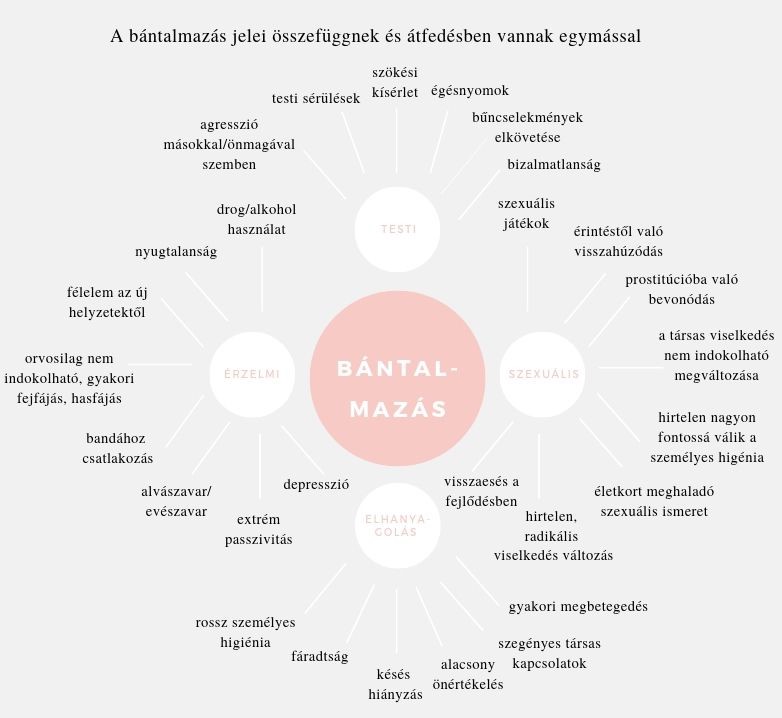 FELELŐSSÉG – MIKOR ÉS HOL VÉDI MEG A GYEREKEKET A SZERVEZET?Annak az átgondolása után, hogy pontosan kiket és mi(k)től szeretne megvédeni a szervezet, azt is rögzíteni kell, hogy mikor és hol szükséges ezt a védelmet biztosítani, vagyis hogy meddig tart a szervezet felelőssége. A védelem ebben az esetben azt jelenti, hogy a szervezet ezeken a területeken átgondolja a lehetséges veszélyforrásokat, veszélyeztető tényezőket (megelőzés), valamint ezeken a területeken is biztosítja a következő pontban tárgyalt garanciális elemeket (kezelés).A szervezet épületein belülA szervezet falain belül, a szervezet által megvalósított programokon minden esetben az ott dolgozó, ott tartózkodó felnőttek vállalják a gyerekekért a felelősséget. A szülők/törvényes képviselők ugyanazért támogatják a gyerekek jelenlétét, amiért a gyerekek is a szervezethez látogatnak: abban bíznak, hogy ott garantálva van a védelmük és a biztonságuk.A szervezet által biztosított külső programokonEz a felelősség nem csak a szervezet épületein belül tart: a védelmet és biztonságot a külső programokon is biztosítani kell a gyerekek számára. Mindig azok a felnőttek felelősek a gyerekekért, akik jelen vannak, akik az adott programot szervezik, biztosítják.A gyerekekkel kapcsolatos szakmai programokon, valamint a kommunikáció és az adománygyűjtés terénA felnőttek felelőssége akkor is tart, ha a gyerekek éppen nincsenek jelen. Fontos biztosítani azt, hogy a szervezet semmilyen felületen se közöljön olyan dolgot, amelyet a gyerekek nem szeretnének, vagy bármilyen szempontból negatívan érint(het)i őket. Más szóval: a gyerekekről való kommunikáció során mindig a legfőbb érdekük szerint kell eljárni. Ennek érdekében fontos rögzíteni (bővebben lásd a 3. sz. mellékletet):Az ISKOLÁVAL/SZERVEZETTEL kapcsolatba kerülő gyerekek törvényes képviselőjétől mindig engedélyt kell kérni (lehetőleg írásban), mielőtt róluk képmás, hang- vagy videofelvétel készül, és mielőtt ezek az ISKOLA/SZERVEZET különböző hivatalos online felületein (pl. honlap, Facebook-oldal) vagy egyéb felületen közzétételre kerülnek. A hozzájárulás bármikor visszavonható.A fénykép személyes adatnak minősül, ezért azt a 2011. évi CXII. törvény rendelkezéseinek megfelelően kell kezelni. Az ISKOLA/SZERVEZET adatkezelési szabályzata összhangban áll a vonatkozó nemzetközi és hazai normákkal.Az ISKOLA/SZERVEZET az érintett gyereket és törvényes képviselőjét tájékoztatja az adatkezeléssel kapcsolatos jogaikról és a jogorvoslati lehetőségekről. A nemleges választ tiszteletben kell tartani. Személyes adat kizárólag meghatározott célból, jog gyakorlása és kötelezettség teljesítése érdekében kezelhető. Az adatkezelésnek minden szakaszában meg kell felelnie az adatkezelés céljának, az adatok felvételének és kezelésének tisztességesnek és törvényesnek kell lennie. A személyes adatok bizalmas kezelésére vonatkozó szabályok alá tartozik minden dokumentum, így minden nyilatkozat és a Bejelentési lap is.Az ISKOLA/SZERVEZET az érintetteket a képmás, hang- vagy videofelvétel készítése előtt tájékoztatja arról, hogy miért készülnek ezek a felvételek, és hogyan, mikor és hol tervezi ezeket közzétenni.Az ISKOLA/SZERVEZET a képmás, hang- vagy videofelvétel készítése előtt mindig meggyőződik arról, hogy ezek közzététele semmilyen tekintetben nem gyakorol kedvezőtlen hatást, illetve nem jelent veszélyt vagy kockázatot a gyerekekre vagy a családjukra nézve.Mindig figyelemmel kell lenni arra, hogy az elkészült képmások, hang- vagy videofelvételek nem sérthetik a gyerekek méltóságát vagy a személyiségi jogait.A felvételeken megjelenő személyek személyes adatait bizalmasan kell kezelni, és biztosítani kell, hogy a felvételeken feltüntetett adatok alapján a személyek ne legyenek beazonosíthatóak, kivéve, ha ahhoz az érintett kifejezett hozzájárulását adta. Az adatkezelők a rendelkezésre bocsátott személyes adatot (fényképet, videót, hangfelvételt) csak meghatározott célból kezelik.A felvételek biztonságos tárolását biztosítani kell annak érdekében, hogy illetéktelen személy ne férhessen hozzájuk.A felvételeken megjelenő személyeknek lehetőséget kell biztosítani arra, hogy a felvételekkel és az azok közzétételével kapcsolatos aggályaikat jelezhessék akár a közzétételt követően is. Súlyos és megalapozott aggály esetén, vagy ha az érintettek azt kérik, akkor a felvételeket el kell távolítani az ISKOLA/SZERVEZET hivatalos online felületeiről, és azokat máshol sem lehet nyilvánosságra hozniOnline felületekenA gyerekek online jelenléte egyre meghatározóbb számukra. Az online világ sok szempontból ugyanolyan kommunikációs és szociális tér, mint a „való élet”. Ennek sok előnye van (kinyílik a világ, rengeteg tudás és információ érhető el, lecsökkennek a fizikai távolságok), de fontos, hogy a veszélyeket is felismerjük: a konfliktusok eltűnnek a szemünk elől, a gyerekek olyan emberekkel és tartalmakkal találkozhatnak, akik és amelyek veszélyeztetik jóllétüket. Az online biztonsággal kapcsolatban fontos átgondolni:Mik biztosítják a gyerekek biztonságát azokon az eszközökön és felületeken, amelyeket a szervezet bocsát a rendelkezésükre? Ha több gyerek számára biztosít a szervezet egy programot, foglalkozást, akkor akarva-akaratlanul is közösséget hoz létre. Ez a közösség akkor is együtt lehet, ha fizikailag nincsenek egy helyen. Felelősséget vállal a szervezet ezekért a közösségekért akkor is, ha éppen nincs jelen? Mit kell csinálni akkor, ha az online térben tapasztal valaki egy konfliktust vagy kiközösítést? Ki és hogyan moderálja az „osztálycsoportot” vagy más, a gyerekeknek szóló közösségi felületet?Hogyan és milyen célból léphetnek kapcsolatba a munkatársak a gyerekekkel a különböző online felületeken?GARANCIÁK – MIK BIZTOSÍTJÁK A GYEREKEK VÉDELMÉT?Annak a meghatározása után, hogy pontosan kiket, mi(k)től, hol és mikor szeretne megvédeni a szervezet, fontos azt is átgondolni, hogyan biztosítja ezt a védelmet a gyerekek számára.Munkatársak megismerése – biztonsági elemek a munkatársak kiválasztása soránA legtöbbet azzal lehet tenni a gyerekek jólléte érdekében, hogy olyan felnőttek veszik őket körül, akik elkötelezettek a védelmük és a jogaik biztosítása mellett. Az új munkatársak felvétele a lehető legalkalmasabb időpont a gyermekbántalmazás kockázatának csökkentésére. Ennek érdekében például új munkatársak felvételekor fontos szempont kell hogy legyen, hogy felmerült-e vele kapcsolatban korábban a gyermekbántalmazás, visszaélés gyanúja.Fontos tehát alaposan megismerni a jelentkező felnőtt hátterét függetlenül attól, hogy alkalmazottként, megbízottként vagy önkéntesként szeretne az ISKOLÁHOZ/SZERVEZETHEZ kapcsolódni.Ennek érdekében fontos rögzíteni, hogy nem alkalmazható olyan személy:aki korábban követett már el kiskorúak sérelmére bűncselekményt;aki korábban bántalmazott vagy veszélyeztetett gyereket;akiről az előzetes szűrés alkalmával kiderül, hogy munkahelyváltásában része volt gyerekekkel szemben elkövetett bármilyen atrocitás, határátlépés, panasz vagy kifogás.Az új munkatársak toborzásával és alkalmazásával kapcsolatban fontos átgondolni, hogy az:milyen utakon, felületeken (pl. személyes ajánlás, álláshirdetés stb.);milyen kiválasztási szempontok és elvek mentén;milyen kiválasztási folyamat során;milyen előzetes tájékozódás után (pl. önéletrajz és motivációs levél, 3 hónapnál nem régebbi erkölcsi bizonyítvány, referencialevél bekérése);hány hónap próbaidő letelte után történik.A gyermekvédelmi irányelv megismeréseEgy gyerek akkor tud igazán bizalommal fordulni az őt körülvevő felnőttekhez, ha tudja, hogy milyen válaszra (hozzáállásra, magatartásra) számíthat tőlük. Ennek a felnőttek részéről az a legfőbb feltétele, hogy mindannyian ismerjék a rájuk vonatkozó – magatartási és eljárási – szabályokat, amelyeket egységesen követnek.A gyermekvédelmi szabályok nemcsak a gyerekeknek, hanem a velük foglakozó felnőttek számára is segítséget nyújtanak. Nagyobb biztonságban tudnak a gyerekekkel foglalkozni akkor, ha ismerik az őket védő mechanizmusokat – tudják, hogy mikor és milyen lépéseket kell tenniük, ismerik az intézményi szabályokat és protokollokat, amelyek keretbe foglalják a tevékenységüket, és iránytűként szolgálnak a szükséges helyzetekben.Ezek miatt, valamint a gyerekek védelmének garanciájának szempontjából kiemelten fontos, hogy minden olyan személy, aki bármilyen módon a szervezethez kapcsolódik, vagy annak a nevében jár el, ismerje, értse és magáénak érezze a gyerekek védelmével kapcsolatos elveket, felismerje a bántalmazás és a veszélyeztetés jeleit, valamint megfelelően járjon el ezekben az esetekben.Ahogy a „régi” kollégáknak ismerniük kell a gyerekeket védő szabályokat és folyamatokat, úgy az új munkatársak sem kezdhetik meg addig a tevékenységüket, amíg meg nem ismerték az irányelvet, a benne leírt szerepüket és kötelezettségeiket, és alá nem írták a benne foglalt Magatartási szabályzatot.Ezen túlmenően a szervezetnek minden olyan felnőttért felelősséget kell vállalnia, aki rajta keresztül bármilyen formában kapcsolatba kerülhet gyerekekkel. Ez azt jelenti, hogy nem csak azoknak a felnőtteknek kell ismerniük a gyermekvédelmi irányelvet, akikkel valamilyen közvetlen jogviszonyban áll a szervezet: az is fontos, hogy az együttműködő szervezetek és partnerek is ismerjék a rájuk vonatkozó elvárásokat és előírásokat.Ennek érdekében fontos átgondolni:Hogyan biztosítja a szervezet azt, hogy a felnőttek megismerjék a gyermekvédelmi irányelvet? Hogyan igazolja a felnőtt azt, hogy ismeri és érti a gyermekvédelmi irányelvet?Hogyan ismeri el a felnőtt, hogy a benne foglalt szabályokat magára nézve kötelezőnek fogadja el?Milyen képzést tart az ISKOLA/SZERVEZET a munkatársaknak az irányelvvel kapcsolatban? (pl. érdemes lehet évente felfrissíteni az irányelvvel kapcsolatos tudást, átnézni, hogy milyen változások történtek az irányelvben vagy a jogi környezetben)Milyen egyéb segítséget biztosít az ISKOLA/SZERVEZET a munkatársak számára? (pl. esetmegbeszélések, szupervízió)Az átláthatóság, a biztonság és a kölcsönös bizalom szempontjából fontos, hogy a szervezetnél dolgozó felnőttek mellett a szervezethez kapcsolódó gyerekek és szüleik/törvényes képviselőik is ismerjék és értsék azokat a szabályokat és folyamatokat, amelyek őket, illetve a gyerekeiket védik. Annak, hogy egy gyerek biztonságban érezze magát az adott szervezetnél, az egyik legfontosabb garanciája az, hogy ismeri a jogait, és tudja azt is, hogy kinek és hogyan van lehetősége jelzést tenni akkor, ha rosszul vagy veszélyben érzi magát. Ezzel kapcsolatban fontos átgondolni:Hogyan biztosítja a szervezet azt, hogy a gyerekek megismerjék a gyermekvédelmi irányelvet?Létezik a gyermekvédelmi irányelvnek a gyerekek számára is elérhető és érthető, „gyerekbarát” verziója?Hogyan biztosítja a szervezet azt, hogy a gyerekek szülei/törvényes képviselői megismerjék a gyermekvédelmi irányelvet? A gyermekvédelmi irányelv elérhető a szervezet honlapján vagy egyéb felületén?Egyértelmű felelősségi körök és feladatok a gyermekvédelmi irányelvvel és a konkrét esetek kezelésével kapcsolatbanA gyerekek védelmének és az esetek hatékony kezelésének szempontjából lényeges, hogy mindenki számára egyértelműek és átláthatóak legyenek a felelősségi körök. Ha egyértelmű az, hogy milyen kérdés kinek a kompetenciájába tartozik, akkor időt spórolunk, hiszen bárki azonnal az illetékes/felelős felnőtthöz tud fordulni. Továbbá a felelősségi körök átláthatóságával elkerülhető az, hogy bárki olyan kérdésben hozzon döntést, amellyel kapcsolatban nem ő rendelkezik a legtöbb tudással – ez feszültségtől kíméli meg a munkatársakat, és a hibázás/rossz döntések lehetőségét is csökkenti. Az átlátható és egyértelmű határok tehát a felnőtteket és a gyerekeket egyaránt védik.A gyerekek biztonságának szempontjából fontos, hogy legyen egy olyan személy vagy csoport, aki a bántalmazással és veszélyeztetéssel kapcsolatos esetekben a felelős. Neki kiemelt szerepe van a gyerekek jóllétével és biztonságával kapcsolatban: hozzá érnek el a jelzések, segíti a konkrét ügyek kezelését, összefogja és koordinálja a gyerekjogokkal és a gyerekek védelmével kapcsolatos folyamatokat, amelyekbe bevonják a megfelelő – intézményen belüli és azon kívüli – szakembereket, hatóságokat. Fontos, hogy őket bármikor el lehessen érni: az elérhetőségükről minden munkatársat, gyereket és a törvényes képviselőiket is tájékoztatni kell.A gyerekek védelmével kapcsolatos feladatok és felelősségi körök rögzítésekor jó kiindulás lehet ez a felosztás (amelytől természetesen a szervezet felépítésétől és működésétől függően el lehet térni):Az ISKOLA/SZERVEZET vezetőjének felelőssége:Bevezeti az irányelvet, nyomon követi a megvalósulását, értékeli az irányelv szerint megtett szakmai beavatkozásokat.Biztosítja, hogy minden munkatárs tisztában legyen a felelősségi körével, és hogy megkapja az ezzel kapcsolatos felkészítést és információkat.Biztosítja, hogy minden munkatárs aláírja az irányelv mellékletét képező Magatartási szabályzatot.Lebonyolítja a munkatársak részéről előforduló bántalmazási esetek kapcsán a megfelelő felelősségre vonási eljárásokat.Éves rendszerességgel beszámol a fenntartó/kuratórium felé az irányelv megvalósulásával kapcsolatban, illetve szükség esetén rendkívüli beszámolót tart.Biztosítja, hogy az ISKOLÁVAL/SZERVEZETTEL kapcsolatba kerülő gyerekek megismerjék az irányelv rájuk vonatkozó pontjait, különös tekintettel a gyerekeket megillető jogokra és a panasztétel lehetőségeire.Biztosítja, hogy az ISKOLÁVAL/SZERVEZETTEL kapcsolatba kerülő gyerekek törvényes képviselői megismerjék az irányelv fő tartalmi elemeit.Munkáltatói jogok és felelősségvállalás:A bántalmazással, veszélyeztetéssel kapcsolatos esetekben megvizsgálja, hogy milyen munkajogi intézkedések megtételére kerülhet sor: fegyelmi eljárás kezdeményezése, munkaviszony megszüntetése, munkavégzés alóli felmentés stb., és ennek megfelelően az eljárás megindítására tesz javaslatot a munkáltatói jogok gyakorlója felé.A felmentés nem jelenti a bűnösség vélelmezését, hanem inkább mindegyik fél biztonságát hivatott szolgálni arra az időre, amíg a vizsgálat folyik.A munkáltató felmondását köteles megindokolni, mely a munkatársnak a munkaviszonnyal kapcsolatos magatartásával, képességével vagy a munkáltató működésével összefüggő ok lehet. A jogviszony azonnali hatállyal is megszüntethető, ha a másik fél a munkaviszonyból származó lényeges kötelezettségét szándékosan vagy súlyos gondatlansággal jelentős mértékben megszegi, vagy egyébként olyan magatartást tanúsít, amely a jogviszony fenntartását lehetetlenné teszi.Az irányelv betartásáért felelős személy/csoport és helyettesének felelőssége:Rendszeresen beszámol az ISKOLA/SZERVEZET vezetője/vezetősége felé az irányelv érvényesülésével kapcsolatban.Közreműködik a munkaerő-kiválasztási folyamatban, segítséget nyújt az adatvédelmi és a személyhez fűződő jogok érvényesülésében (együttműködik az ezekért felelős munkatársakkal).Együttműködik a partnerekkel az irányelv szabályainak betartásában.Az irányelvben szabályozott területeken vezeti a dokumentációt (a GDPR szabályoknak megfelelően).A kijelölt személy/csoport és helyettesének felelőssége a konkrét esetekkel, jelzésekkel kapcsolatban:Kockázatelemzést végez, és biztosítja az érintett gyerek biztonságát.Fogadja és kezeli a gyerekek kapcsolatos információkat, bejelentéseket, amelyek bárkitől származhatnak.Visszajelzést ad annak a személynek, aki valamilyen gyanút/visszásságot jelzett.Amennyiben bántalmazás gyanúja merül fel, a jelzést/panaszt komolyan veszi, és az irányelv szerint jár el.A hozzá beérkezett információt/bejelentést alaposan megvizsgálja, és ha szükséges, további információkat gyűjt a helyzet mélyebb tisztázása érdekében.A hozzá fordulókat tanáccsal és információval látja el a gyerekek védelmével kapcsolatban.A gyerekek védelmével kapcsolatos általános, alapelvi kérdéseket közösen, szükség esetén más munkatársak, illetve külső szakember bevonásával megvitatja.Esetmegbeszélést hívhat össze annak kivizsgálására, hogy milyen intézkedések megtétele szükséges, milyen szakemberek (jogász, pszichológus, pszichiáter, orvos), külső szervezetek bevonása vagy hivatalos eljárás megindítására van szükség.Konkrét esetekről az esetkezelés sajátosságától függően – a gyerekek legfőbb érdekét szem előtt tartva – ad tényszerű tájékoztatást a munkatársaknak.Kapcsolatot tart a gyermekvédelmi jelzőrendszeri tagokkal.Tájékoztatja a törvényes képviselőket.Az eseteket követően a feldolgozást könnyitő foglalkozást biztosít gyerekeknek és a munkatársaknak, szükség esetén a megfelelő kompetenciával bíró személyek bevonásával.Megvizsgálja, hogy szükséges-e valamely szervezeti szabályzat módosítása vagy a munkatársak további felkészítése annak érdekében, hogy hasonló eset ne következhessen be a jövőben.Ha olyan visszásságot tapasztal, amelynek kezelése a vezető/vezetőség hatáskörébe tartozik, akkor jelzést tesz felé. A felmerülő kérdésekben a releváns gyermekvédelmi szervek, valamint a családok és az ISKOLA/SZERVEZET között minden esetben az irányelvért felelős személy/csoport vagy az általa meghatalmazott/felkért személy (munkatárs, vezető vagy egyéb, az ügybe bevont szakember) jelenti a hidat. Ennek megfelelően az eset tudomására jutásakor:a jelzését súlyos veszélyeztetés esetén 72 órán belül, veszélyeztetés gyanúja esetén 8 napon belül továbbítja az illetékes Család- és Gyermekjóléti Szolgálatnak/gyámhatóságnak/gyermekvédelmi intézménynek;az ügyről a tudomásszerzést követően azonnal értesíti az érintett szüleit/törvényes képviselőjét.Ha a gyermek/fiatal felnőtt jelzi, hogy bántalmazás érte, segíti abban, hogy panaszával az ISKOLÁNAK/SZERVEZETNEK történő jelzésen túl milyen egyéb fórumokhoz fordulhat (jogsegélyszolgálatok, áldozatvédelmi szervek, hatóságok stb.)A jogsértés alapos gyanúja esetén megteszi a szükséges intézkedéseket annak érdekében, hogy a sérelmet szenvedett fél a jogorvoslati lehetőségekhez hozzáférjen. A jogi kezelésmódokat az alábbiak szerint foglaljuk össze:Az abúzus esetkörébe az alábbi jogsértések tartozhatnak:bűncselekményi tényállások (különösen az élet, a testi épség és az egészség elleni, az emberi szabadság elleni, a nemi élet szabadsága és a nemi erkölcs elleni, az emberi méltóság és egyes alapvető jogok elleni, a család elleni bűncselekmények)egyenlő bánásmód követelményének sérelme (pl. diszkrimináció, zaklatás)alapvető jogokkal kapcsolatos visszásságok (pl. emberi méltósághoz való jog)személyhez fűződő jogok sérelme (különösen az élet, a testi épség és az egészség megsértése, a személyes szabadság, a magánélet megsértése, a személy hátrányos megkülönböztetése)Mivel a Gyermekvédelmi törvény zéró toleranciát határoz meg a gyerekekkel szembeni rossz bánásmód valamennyi formájával szemben, ezért jogsértésnek számít minden olyan veszélyeztető magatartás, amely a gyerek egészséges fejlődését sérti, hátrányt okoz, vagy károsan befolyásolja.Bántalmazás, illetve bűncselekmény gyanúja esetén nyitva álló jogorvoslati, áldozatsegítést biztosító lehetőségek, panasztételi fórumok: Büntetőeljárás kezdeményezése: büntetendő cselekmény gyanúja eseténEgyenlő Bánásmód Hatóság eljárásának kezdeményezése: hátrányos megkülönböztetés, zaklatás, megtorlás eseténAlapvető Jogok Biztosa Hivatalánál eljárás kezdeményezése: alapvető jogok sérelme vagy azok közvetlen veszélye eseténÁldozatvédelmi, áldozatsegítő szolgáltatások kezdeményezése: bűncselekmény elszenvedése, illetve a bűncselekmény közvetlen következményeként testi, lelki, érzelmi vagy akár vagyoni kár elszenvedése eseténPolgári peres eljárás kezdeményezése: a személyiségi jogok, az élet, a testi épség és az egészség megsértése; a személyes szabadság, a magánélet, a magánlakás megsértése; valamint a személy hátrányos megkülönböztetése (stb.) eseténPanasz, közérdekű bejelentés tétele: panasszal és közérdekű bejelentéssel bárki fordulhat az illetékes szervhez; a szóbeli közérdekű bejelentést az eljárásra jogosult szerv írásba foglalja és a közérdekű bejelentő számára másodpéldányban átadjaIntegrált jogvédelmi szolgálat: gondoskodik a betegek, ellátottak és gyermekek törvényben meghatározott jogainak érvényesüléséről, védelméről, ellátja a jogvédelmi képviselők foglalkoztatásával összefüggő feladatokat, működteti a jogvédelmi képviselők hálózatát, irányítja, szervezi és ellenőrzi a jogvédelmi képviselők szakmai munkájátGyerek veszélyeztetésének jelzése az illetékes gyermekvédelmi szervek felé: ebben irányadónak tekintjük a gyermekvédelmi észlelő- és jelzőrendszer működésére vonatkozó EMMI előírásokat (ezek összefoglalása itt érhető el: https://hintalovon.hu/hu/emmi-protokollok).Minden munkatárs kötelessége és felelőssége:Támogatóan és aktívan részt vesz a gyerekek jogainak védelmében.Ismeri és betartja az irányelvben rögzített kötelezettségeit, ennek érdekében részt vesz az ISKOLA/SZERVEZET által nyújtott felkészítésen.Az elvárható gondosság alapelvét alkalmazva végzi a munkáját.Megérti és aláírja a jelen protokollban foglalt Magatartási szabályzatot (1. sz. melléklet).Bántalmazással vagy annak gyanújával kapcsolatban az irányelvnek megfelelően jár eli – különös tekintettel a jelzések kezelésére és a titokdoktor-protokollra (lásd később).A gyerekek védelmével kapcsolatos minden információt bizalmasan kezel (csak a legszükségesebb személyekkel lehet azokat megosztani).Bántalmazás vagy annak gyanúja esetén az alábbi jelzéseket, intézkedéseket teszi meg:A gyereket segíti abban, hogy jelzéssel éljenek a gyermekvédelmi irányelv betartásáért felelős személy vagy helyettese felé.Amennyiben bármilyen abúzus gyanúját észleli, akkor az eset tisztázása érdekében jelzi azt az irányelv betartásáért felelős személy vagy helyettese felé annak érdekében, hogy a körülményeket feltárja.A gyereket segíti abban, hogy jelzéssel éljen a gyermekvédelmi irányelv betartásáért felelős személy/csoport vagy helyettese felé.Amennyiben bármilyen abúzus gyanúját észleli, akkor az eset tisztázása érdekében jelzi az esetet az irányelv betartásáért felelős személy vagy helyettese felé annak érdekében, hogy a körülményeket feltárja.A bántalmazást vagy annak gyanúját minden esetben a szabályzatban leírt módon dokumentálja.A gyerekek jogait tiszteletben tartja, és velük minden tevékenység során úgy bánik, hogy a méltóságuk soha ne sérüljön.Jelzés és esetkezelésA gyerekek védelmének kulcsa az, hogy a veszélyeztetettséget felismerjék, és az egy olyan személy tudomására jusson, aki megfelelően tudja kezelni a helyzetet. A felismerés, a probléma jelzése érkezhet gyerektől vagy felnőttől – ezért is fontos, hogy mindenki tisztában legyen azzal, hogy mikor és kinek kell szólnia, és erre milyen lehetőségei vannak.Kiemelten fontos a névtelen módon történő jelzés lehetőségének a biztosítása, például egy eldugott helyen kihelyezett, zárható láda segítségével. A bántalmazások jelentős része éppen azért marad rejtve, mert az abban érintettek vagy az azt érzékelők félnek a jelzéstétel következményeitől (pl. egy periférián lévő, kirekesztett gyerek fél attól, hogy ha szól valakinek a helyzetéről, akkor még rosszabb lesz neki a közösségen belül).Az, hogy a jelzés után mi fog pontosan történni, egyrészt függ a konkrét esettől, az abban érintett gyerekek legfőbb érdekétől. Másrészt meg kell határozni azokat a kereteket, amelyek azt biztosítják, hogy a konkrét esetek kezelése a gyerekek védelmét szolgálják.Az egyik ilyen alapelv az, hogy minden jelzést és gyanút komolyan kell venni, és ki kell vizsgálni. Ez egyrészt elősegíti azt, hogy minél kevesebb ügy maradjon kezeletlen, másrészt pedig azt, hogy az „álhíreknek” is legyen következménye. Következmény az is, hogy az így felszínre került témákat valahogy feldolgozzuk a gyerekekkel – a „vaklárma” a legtöbb esetben nem egy rosszindulatú dolog, hanem egy jelzés azzal kapcsolatban, hogy milyen témák és kérdések foglalkoztatják aktuálisan a gyerekeket.A másik alapelv az, hogy a jelzést követően minden esetben a jogszabályokat és a gyerekek legfőbb érdekét szem előtt tartva kell eljárni. A gyerekek védelméért felelős személynek, akihez a jelzés eljut, pontosan tudnia kell, hogy mikor és kit kell bevonnia egy helyzet kezelésébe. Ugyanakkor el kell kerülnie, hogy az érintett gyereknek sérelmet okozzon – a gyerekkel együttműködve, őt megfelelően tájékoztatva kell eljárnia. Sokszor például nagyon nehéz eldönteni, hogy mikor teszünk jobbat egy gyerekkel: ha megőrizzük a titkát, és „csak” vele beszélgetve próbálunk segíteni, vagy akkor, ha más lépéseket is kezdeményezünk. A gyerekek és a felnőttek biztonságát is szolgálja, ha a gyerekeket védő szabályok kínálnak egyértelmű iránymutatást ezzel a kérdéssel kapcsolatban.A harmadik alapelv az, hogy a jelzésnek legyen „nyoma”. Egyrészt fontos, hogy a jelzést tevő gyerek vagy felnőtt tudja, hogy lett következménye annak, hogy szólt – kapjon visszajelzést az ügy további menetéről, az érintett gyerek hogylétéről. Másrészt pedig lényeges a jelzés pontos dokumentálása, ami elsősorban az eset kezelése során válik majd fontossá.A bejelentési folyamat felvázolja azokat a kötelességeket, amelyeket minden gyermekbántalmazással kapcsolatos aggodalom jelzése és kezelése során be kell tartani.Ha bármelyik felnőtt szemtanúja elhanyagolásnak, kihasználásnak, egyéb rossz bánásmódnak, vagy ezek megtörténtét gyanítja, vagy valaki ilyen esetről számol be neki, a következőket kell tennie:Az adott találkozás/program után azonnal jelez az irányelvért felelős személynek/csoportnak vagy a helyettesének, vagy a jelzést tevő személy valamely felettesének. A jelzést lehetőség szerint szóban és írásban egyaránt, de írásban kötelező jelleggel kell megtenni.Ha a jelzést nem az irányelvek betartásáért felelős személynek tették, akkor az értesített felnőtt szükség esetén jelzést tesz a gyermekvédelmi irányelv betartásáért felelős személynek.A jelzéseket megfelelően dokumentálni kell: a jelzést tevő személy kitölti a szükséges adatlapot (lásd 2. sz. melléklet), amit a gyermekvédelmi irányelvek betartásáért felelős személy bizalmasan kezel és archivál.Az írásos jelzésnek – a Bejelentési lap című mellékletnek megfelelően – tartalmaznia kell:a jelentést tevő adatait (név, cím, elérhetőségek, pozíció megnevezése);a bántalmazással érintett adatait (név, cím, elérhetőségek, az ISKOLA/SZERVEZET projektjének megnevezése, amiben részt vesz);a bántalmazás körülményeinek a leírását (gyanított vagy szemtanúként látott eset, dátuma, időpontja, helye);az eset pontos leírását;az esetben érintett és közreműködő személyek megnevezését;az esetet jelentő személy által megtett intézkedéseket.Bejelentési lapot az esetről való értesülést követő 24 órán belül archiválni kell annak érdekében, hogy az utánkövetés és a felülvizsgálat, így a vezető/vezetőség felé történő éves beszámoló során az ISKOLA/SZERVEZET vezetője is pontos képet kaphasson az esetekről.A titokdoktor protokollt minden munkatársnak ismernie kell. Ha a bántalmazásról szóló elsődleges jelentés az ISKOLÁVAL/SZERVEZETTEL kapcsolatban álló gyerektől származik, a beszámolót először halló munkatárs a következőképpen kell hogy eljárjon:Figyelmesen végighallgatja a gyereket, és elfogadja, amit hall, anélkül, hogy túl nagy nyomást helyezne a gyerekre annak érdekében, hogy minél több részletet megtudjon tőle.Biztosítja őt arról, hogy jól döntött, amikor megosztotta vele az információt.Tájékoztatja arról, hogy ez az információ nem maradhat teljes titokban, meg kell osztani az illetékes személyekkel is.Tájékoztatja a gyereket arról, hogy mik lesznek a következő lépések az esettel kapcsolatban.Azonnali helyzetfelmérés és kockázatelemzés után megtesz mindent annak érdekében, hogy az érintett gyerek(ek) biztonságba kerüljön (kerüljenek).Dokumentálja a beszámolót és – a fentieknek megfelelően – haladéktalanul jelzést tesz a releváns programvezetőnek vagy az irányelv betartásáért felelős személynek. Az eredeti jelzést tevő személynek minden esetben visszajelzést kell kapnia az ügy állásáról, az érintett gyerek hogylétéről, és szükség esetén szupervíziós lehetőséget kell számára biztosítani. Az ISKOLA/SZERVEZET érintett munkatársai szükség esetén az adott esetet követően 72 órán belül leülnek, hogy átbeszéljék a felmerült kérdést és a további lépéseket. Az eseteket követően mind a munkatársak, mind a gyerekközösség esetében biztosítani kell a feldolgozást segítő foglalkozást/beszélgető kört. Minden olyan jelzés, amelyet jó szándék vezérel, elnyeri az ISKOLA/SZERVEZET támogatását, de a szándékosan rosszhiszeműen tett jelzések következménye lehet fegyelmi eljárás.Folyamatábra:bántalmazást/annak jeleit észleli,visszaélés gyanúja merül fel,vélelmezett visszaélés történik,a gyerek megosztja a bántalmazás/visszaélés tényét,            				↓ Jelzését a Gyermekvédelmi bejelentő űrlap kitöltésével tegye meg,a Bejelentőlapot az esetről való értesülést követő 24 órán belül archiválja.↓ ↓Minden szükséges lépést meg kell tennie a további sérülések elkerülése érdekében,esetmegbeszélést is kezdeményezhet,tájékoztatási kötelezettségének eleget téve haladéktalanul tájékoztatja a gyerek törvényes képviselőjét és a gondozását ellátó intézményt,gondoskodik a jelzést tevő személy részére történő visszajelzésről,szükség esetén jelez a munkáltatói jogok gyakorlója felé.↓A munkáltatói jogokat gyakorló személy szükség esetén megindítja a megfelelő eljárást az érintett munkatárs felelősségre vonása érdekében.Az ISKOLA/SZERVEZET érintett munkatársai az esetet követően 72 órán belül leülnek, hogy átbeszéljék a felmerült kérdést és a további lépéseket.Gyerekek részvételeAnnak ellenére, hogy a felnőttek felelősek a rájuk bízott gyerekekért, mégis sokszor maguk a gyerekek tudják a legjobban, hogy mit szeretnének, és mire lenne szükségük. De nem csak ezért fontos az, hogy a gyerekek részt tudjanak venni a szervezet életében, bele tudjanak szólni az őket érintő döntésekbe. A gyerekek jólléte, a felnőttek és a gyerekek közötti kölcsönös bizalom szempontjából szintén lényeges, hogy a gyerekeket partnerként kezeljük: legyen alkalmuk arra, hogy kialakítsák és kifejezzék a véleményüket, és azt a felnőttek tartsák tiszteletben és vegyék figyelembe.Vannak olyan programok és események, amelyekben a gyerekek csak akkor tudnak részt venni, ha a törvényes képviselőjük engedélyezi – fontos, hogy a szervezet ezekben a helyzetekben is támogassa a gyerekek biztonságos részvételét, és dokumentálja a beleegyezést (pl. ne járjon hátrányos megkülönböztetéssel az, ha egy gyerek elmegy egy tüntetésre; a témazáró dolgozatot ne egy olyan tüntetés másnapján kelljen megírni, amin több gyerek is részt szeretne venni).A gyerekek véleményének kialakítása szempontjából fontos végiggondolni:Hogyan és kitől kapnak tájékoztatást a gyerekek az őket érintő kérdésekről?Fontos, hogy a tájékoztatás legyen megfelelő (részletes és számukra érthető);a tájékoztatás terjedjen ki a részvételük folyamatára és pontos szerepükre;kapjanak elegendő időt a ahhoz, hogy ki tudják alakítani a véleményüket;kapjanak elég erőforrást ahhoz, hogy ki tudják alakítani a véleményüket (pl. képzések; „gyerekbarát” tájékoztató anyagok; helység, ahol a gyerekek tudnak egymással egyeztetni).A gyerekek véleményének kifejezése szempontjából fontos végiggondolni:Milyen lehetőségei vannak a gyerekeknek arra, hogy kifejezhessék a véleményüket az őket érintő kérdésekben?Ki az a – megfelelő kompetenciákkal és képzettséggel rendelkező – személy, aki a gyerekek részvételéért felelős?Milyen erőforrást biztosít a szervezet a gyerekek számára? (pl. idő, helyiség, pénzbeli erőforrás)A részvétellel kapcsolatban fontos biztosítani azt, hogy:legyen önkéntes;a gyerekek megkülönböztetés nélkül vehessenek részt az őket érintő kérdésekben;a szülők/törvényes képviselők legyenek megfelelően tájékoztatva;a tájékoztatást legyen írásban is dokumentálva.A gyerekek véleménynyilvánításának következményeivel kapcsolatban fontos biztosítani azt, hogy:a felnőttek tiszteletben tartják a gyerekek véleményét;a véleménynyilvánításnak nincs negatív következménye a gyerekekre nézve;a gyerekek véleménye eljut a döntést meghozó, felelős személyekhez;a gyerekek kapnak visszajelzést azzal kapcsolatban, hogy a részvételük/véleménynyilvánításuk hogyan befolyásolta a szervezet működését vagy egy-egy konkrét döntést.VI. AZ IRÁNYELV BEVEZETÉSE ÉS FELÜLVIZSGÁLATAAz eddigi fejezetek arról szóltak, hogy a szervezet kiket, mitől, mikor és hogyan fog megvédeni. Miután ezekre a kérdésekre elkészültek a válaszok, azt kell átgondolni, hogy hogyan, milyen lépések által ültetődik át a gyermekvédelmi irányelv a gyakorlatba és mi fogja azt biztosítani, hogy mindig aktuális, naprakész legyen. Ki fogadja el a szabályzatot? Hogyan biztosítja a szervezet azt, hogy az irányelv tartalma mindenkihez eljusson?Elképzelhető, hogy időről időre változtatni kell a gyermekvédelmi irányelven – azért, mert megváltozik a jogszabályi környezet, vagy egyszerűen a tapasztalat azt mutatja, hogy valami nem jól működik a gyakorlatban, és a szabályzat módosításra vagy kiegészítésre szorul. Ki és milyen gyakran vizsgálja felül az irányelv tartalmát? Erről hogyan tájékoztatják a gyerekeket és a felnőtteket? Az irányelv elfogadásaAmellett, hogy mindenki ismeri a gyerekeket védő szabályokat és folyamatokat, fontos az is, hogy azokat ki fogadja el, illetve ki követi nyomon az érvényesülésüket. Több szempontból is előnyös, ha a szabályok elfogadása vezetői szinten történik meg. Egyrészt ez garanciát jelent arra, hogy valóban minden szinten egyértelműek és tiszták legyenek a gyermekvédelmi keretek, így annak kötelező erejét is erősíti. Másrészt szimbolikus jelentőséggel is bír, hiszen egyértelművé teszi a szervezet értékrendjét és a gyermekjogok melletti magas szintű elköteleződését.A szabályzat integrálása az ISKOLA/SZERVEZET már meglévő rendszerébe (stratégiai tervezés, munkaerő-kiválasztás, működtetés, alapdokumentumok, új munka- és önkéntesszerződések stb.) és folyamataiba.Felkészítés biztosítása minden olyan személy részére, akire vonatkozik; az együttműködő szervezetek és partnerek tájékoztatása a szabályzatban lefektetett alapelvekről, amelyek a továbbiakban a közös munka alapját képezik.Gyerekek tájékoztatása életkoruknak és érettségüknek megfelelően. Különös tekintettel kell tájékoztatást adni a gyerekek biztonságát garantáló jelzési lehetőségekről.Rendszeres felülvizsgálatA gyerekeket védő szabályok nem jelenthetnek porosodó és kiüresedett dokumentumokat – követniük kell azt, ahogy a gyerekek és az őket körülvevő világ is folyamatosan változik. Ezért elengedhetetlen, hogy időről időre megnézzük: mennyire alkalmasak ezek a szabályok és folyamatok a gyerekek védelmére, mennyire érvényesülnek a gyakorlatban, szükséges-e őket módosítani. Természetesen a gyerekekkel foglalkozó felnőtteket nemcsak a szervezet szabályai kötik, hanem a különböző hazai és nemzetközi jogszabályok is – ezek változásaival is tisztában kell lennünk. A gyerekeket védő szabályok és jogszabályok csak abban az esetben nyújtanak valódi garanciákat, ha azokat minden felnőtt ismeri, tudása pedig biztos és naprakész.VII. JOGSZABÁLYOKAz ENSZ Gyermekjogi egyezménye (kihirdette:1991. évi LXIV törvény)A gyermekek védelméről és gyámügyi igazgatásról szóló 1997. évi XXXI. törvényA Polgári Törvénykönyvről szóló 2013. évi V. törvény (Ptk.)A Büntető Törvénykönyvről szóló 2012. évi C. törvény (Btk.)A Munka Törvénykönyvéről szóló 2012. évi I. törvény (Mt.)A gyermekvédelmi szakellátást nyújtó intézményekben, nevelőszülői hálózatokban és javítóintézetekben ellátott gyermekek és fiatal felnőttek bántalmazási eseteinek kivizsgálására és kezelésére vonatkozó intézményi, fenntartói és ágazati módszertan (EMMI 2018)A gyermekvédelmi észlelő- és jelzőrendszer működtetése kapcsán a gyermek bántalmazásának felismerésére és megszüntetésére irányuló szektorsemleges egységes elvek és módszertanA gyermekvédelmi gondoskodáshoz kapcsolódó család- és gyermekjóléti szolgáltatások folyamatairól szóló EMMI protokollAz információs önrendelkezési jogról és az információszabadságról szóló 2011. évi CXII. törvényMELLÉKLETEK1. sz. melléklet: Magatartási szabályzatAz ISKOLA/SZERVEZET elkötelezett egy olyan munkakörnyezet kialakítása és fenntartása mellett, amely az alapértékeit jól tükrözi, és a gyerekek védelmét szolgálja. Minden olyan személy, aki bármilyen minőségben, bármilyen szerződés (munka-, vállalkozói, megbízási, önkéntes-, gyakornoki szerződés stb.) keretében az ISKOLÁNAK/SZERVEZETNEK dolgozik, a nevében jár el, köteles a gyerekek méltóságának és egyenlőségének tiszteletben tartásával, a legmagasabb szakmai és etikai normák betartásával eljárni.Alapvetően a „több felnőtt” szabály betartására kell törekedni. Minden olyan helyzetben, ahol gyerekek jelen vannak, két vagy több felnőtt jelenléte csökkenti a gyermekbántalmazás lehetőségét.A Gyermekvédelmi irányelvhez kapcsolódó kötelezettségvállalási nyilatkozatAz ISKOLA/SZERVEZET munkatársaként, megbízottjaként, önkénteseként vállalom, hogy:Tiszteletben tartom a gyerekek jogait, hátterét, kultúráját és hitét.Feladatomnak megfelelő magatartást mutatok.Követem a gyerekek biztonságára vonatkozó szervezeti szabályokat és iránymutatást az ISKOLA/SZERVEZET Gyermekvédelmi irányelvének megfelelően.Tartózkodom gyerekek jelenlétében a szexualizáló viselkedéstől (pl. viccmesélés, kétértelmű megjegyzések).Akkor érintem meg a gyereket, amikor a fizikai vagy érzelmi jólléte indokolja, és ezt olyan formában teszem, hogy az ne sértse a testi integritáshoz való jogát és a biztonságérzetét.Tiszteletben tartom a gyerek magánéletét, és nem pletykálok a gyerek magánéletét érintő, tudomásomra jutott információkról.Nem készítek fényképeket gyerekekről a gyerek, illetve törvényes képviselője előzetes engedélye nélkül.Gondoskodom róla, hogy gyerekek által tett jelzés minden esetben figyelembe legyen véve, jelentésre és rögzítésre kerüljön.Figyelmet szentelek a gyerekek mondanivalójának, és megfelelő módon reagálok rá;nyílt kommunikációt ösztönzök minden gyerek között.Ha egy gyerekkel vagy fiatallal kapcsolatban bántalmazás vagy erőszak gyanúja merül fel, fokozottan odafigyelek arra, hogy a magatartásommal ne fokozzam az érintett „áldozatérzését”.Jelentek minden olyan lehetséges esetet, amikor az ISKOLA/SZERVEZET munkatársai, képviselői vagy az általuk megbízott személyek a Magatartási szabályzatot megszegik, amint az tudomásomra jut.Kijelentem, hogy soha:Nem fogok testi büntetést alkalmazni. Zéró toleranciát képviselek a gyerekkel szembeni erőszak és rossz bánásmód valamennyire formájával szemben.Nem provokálom, zaklatom a gyermeket semmilyen módon. Nem alázom meg, és nem sértem meg a jogait. Nem csorbítom a gyerek önbizalmát.Nem fogok olyan nyelvezetet vagy viselkedésmódot használni, amely megfélemlítheti, zavarba hozhatja, vagy megalázhatja a gyereket. Tartózkodom a helytelen testi kontaktustól a gyerekekkel.Nem fogok a gyerekekkel szemben törvénytelen, veszélyes és bántó tevékenységet kezdeményezni, abban részt venni.Nem létesítek szexuális kapcsolatot az ISKOLÁVAL/SZERVEZETTEL kapcsolatban álló gyerekkel vagy fiatal felnőttel.Nem fogok szexuálisan provokatív játékokat kezdeményezni vagy engedélyezni a gyerekek részvételével.Nem diszkriminálom a gyerekeket. Minden gyereket egyenlőnek fogadok el, és ügyeiket megkülönböztetés nélkül kezelem.Nem készítek képmást, videofelvételt vagy hangfelvételt saját célra gyerekekről.Nem osztok vagy mutatok meg pornográf felvételt gyerekeknek.Nem teszek közzé olyan képmást, amelyen a gyerek meztelen vagy nem megfelelően van felöltöztetve.A Magatartási szabályzat áthágása és minden olyan jellegű viselkedés, amely a jelen szabályzatban foglaltakkal ellentétes, kivizsgálásra kerül, és munkavégzéssel összefüggésben fegyelmi intézkedést vagy indokolt esetben a szerződés felbontását vonja maga után. Ha bármely munkatárssal szemben gyermekbántalmazás vagy -veszélyeztetés miatt eljárás indul, a munkáltatónak jogában áll mérlegelni, hogy ez a szerződéses viszony fenntartását lehetetlenné tévő bizalomvesztésnek minősül-e, és amennyiben igen, a jogszerűség keretei között kezdeményezni a szerződésbontást.A Magatartási szabályzatot aláíró minden személy a következőképpen nyilatkozik:Az ISKOLA/SZERVEZET Magatartási szabályzatát megértettem és elfogadom. Tudomásul veszem, hogy a benne foglaltak kötelezőek rám nézve. Elfogadom, hogy a Magatartási szabályzatban foglaltak megsértése az ISKOLA/SZERVEZET részéről jogi lépéseket vonhat maga után.Büntetőjogi felelősségem tudatában kijelentem, hogy büntetlen előéletű vagyok, bűncselekmény elkövetése miatt jogerősen szabadságvesztés büntetésre nem ítéltek, nem állok foglalkozástól jogerősen eltiltás hatálya alatt, nem állok közügyektől eltiltás hatálya alatt, illetőleg a büntetett előélethez fűződő hátrányos következmények hatálya alatt sem állok.Kijelentem, hogy a szerződéses jogviszony létesítésével és fenntartásával összefüggésben az ISKOLA/SZERVEZET tudomására hozott személyemre vonatkozó minden adat a valóságnak megfelel.….......………………………...……..…………………………….Aláírás	2. sz. melléklet: Gyermekvédelmi bejelentőlapA bejelentés felvételekor a gyerek számára lehetőséget kell biztosítani, hogy kérdezés nélkül, egybefüggően mondja el, hogy mi történt vele. Ezt a bejelentésőlapot nem a gyerek jelenlétében kell kitölteni, hanem utána. A gyerek életkorára és belátási képességére, érzékenységére, szükségletére és jogaira tekintettel kell lenni a probléma meghallgatásakor. Amennyiben egynél több gyerek érintett az esetben, kérjük, gyerekenként egy űrlapot töltsön ki.Kérjük jelen bejelentőlapot az esetről való értesülést követően 24 órán belül eljuttatni az ISKOLA/SZERVEZET vezetőjének/Irányelvért felelő munkatársának (XY-nak) papír alapon vagy e-mailben: xy@xy.xy címre)3. sz. melléklet: Iránymutatás a gyerekekkel való kommunikációhozA mi felelősségünk, hogy amikor gyerekekről vagy az ő személyes történeteikről kommunikálunk akár online, akár nyomtatott felületen, vagy rendezvényeken, azt etikus és felelősségteljes módon tegyük. A gyerekek jogai és méltósága mindenkor tiszteletben tartandók, a gyerek érdekeinek szem előtt tartása elsődleges kell hogy legyen mindenféle kommunikációs célú közzététel során. Munkánk során mindig elsődleges szempont kell hogy legyen a gyerek részvételének biztosítása a rá vonatkozó ügyekben, és a gyerek legfőbb érdekének érvényesítése.Alapelvek:A gyerekek méltóságát és jogait mindig tiszteletben kell tartani.A gyerekekről szóló, őket érintő kommunikáció során külön figyelmet kell fordítani a gyermekjogok érvényesülésére – ideértve a magánélethez való jogot, a véleménynyilvánítás jogát, az őket érintő ügyekben való részvétel jogát és az erőszak vagy annak veszélye elleni védelemhez való jogot.A gyerekek legfőbb érdekének minden esetben érvényesülnie kell.Az őt érintő ügyekben a gyerek véleményét – korára és érettségére tekintettel – figyelembe kell venni.Minden nyilvános kommunikáció, személyes megjelenés vagy rendezvény esetén egyeztetni kell annak politikai, társadalmi és kulturális hatásairól a gyerekhez legközelebb állókkal és azokkal, akik leginkább képesek felmérni a gyerek helyzetét.Nem lehet olyan történetet vagy képet felhasználni, mely a gyereket, testvéreit vagy társait veszélybe sodorhatja a gyerek személyazonosságának megváltoztatása, eltorzítása vagy más módon beazonosíthatatlanná tétele esetén sem.Útmutató a gyerekekkel való kommunikációhoz:Tisztelje a Gyermekvédelmi irányelvet és az abban meghatározott eljárási kereteket.Soha ne okozzon kárt a gyerekeknek. Tartózkodjon a bíráló vagy a különböző kulturális értékeket megkérdőjelező állításoktól, viselkedési formáktól, hozzászólásoktól, amelyek a gyereket veszélyeztethetik, megalázzák, vagy felidézik esetleges korábbi negatív élményét.Bizonyosodjon meg arról, hogy a gyerek és a törvényes képviselője megfelelően lett tájékoztatva arról, hogy a beszélgetés vagy a gyerekről készült képmás, hangfelvétel nyilvánosságra kerül. Adjon megfelelő tájékoztatást a nyilvános kommunikáció céljáról és annak későbbi felhasználásáról.Értékelje a gyerek(ek)re gyakorolt esetleges kockázatokat. Győződjön meg arról, hogy a gyereket, családját és környezetét nem veszélyezteti a képmás, hangfelvétel elkészítése, terjesztése, megosztása, birtoklása.Ne kérje a gyerektől, hogy mondjon el (vagy képfelvétel esetén mutasson meg) olyan részletet, amely nem része az ő személyes történetének.Mindig kérjen engedélyt a gyerektől és szülőjétől/törvényes képviselőjétől interjúk, videók, illetve fotók készítéséhez. A hatályos jogszabályok szerint a beleegyezésnek előzetes tájékoztatást követően, írásban kell megtörténnie. Az engedély semmiképp nem jöhet létre kényszer hatására, továbbá világossá kell tenni, hogy az elkészült fotó, felvétel vagy interjú széleskörűen kerülhet felhasználásra. Az engedély csak abban az esetben tekinthető teljes értékűnek, ha arról a gyerek életkorának és igényeinek megfelelően kapott felvilágosítást, illetve ha a gyereknek volt módja előzetesen egy olyan felnőttel átbeszélni ezt a kérdést, akiben megbízikKiemelt fontosságú, hogy a gyerekkel hol és hogyan készül az beszélgetés, felvétel vagy esemény, amiről kommunikálni szeretnénk. Törekedni kell arra, hogy a gyerekkel minél kevesebb alkalommal készüljön interjú vagy róla fénykép. Meg kell bizonyosodni arról, hogy a gyerek külső kényszerítés nélkül, saját elhatározásából vesz részt a kommunikációban. Film, videó vagy rádióinterjú készítésekor figyelemmel kell lenni arra, hogy az ott használt vizuális vagy hangeffektek hogyan hatnak a gyerekre – különös tekintettel az életkorára, esetleges fogyatékosságára. Meg kell arról bizonyosodni, hogy a gyerek semmiképp nem kerül veszélybe, vagy érinti őt hátrányosan az, hogy az ő életkörülményei, otthona, közössége, lakhelye kerül majd bemutatásra.Amennyiben a gyerek olyan tényeket tár fel egy nyilvános kommunikáció keretében készült interjú, beszélgetés vagy felvétel során, amelyek rá nézve megalázóak, bántóak vagy veszélyeztetőek (visszaélés, bűncselekmény), az interjút készítő munkatársnak tudnia kell, milyen formában és kinek kell jelzést tennie.Iránymutatás a gyermekekről készült írásos kommunikációhoz:Soha ne becsméreljen egy gyereket. Kerülje azokat a leírásokat, kategorizálásokat, amelyek a gyerekeket negatív diszkriminációnak, kirekesztésnek teszik ki.Ügyeljen arra, hogy a gyerek történetét bemutató írásos anyag mindig pontos legyen, és összefüggéseiben ábrázolja a történteket.Minden esetben biztosítani kell a gyerek jogát a magánélethez.Mindig meg kell változtatni a nevét, és el kell torzítani a felismerhetőségét azoknak a gyerekeknek, akik szexuális bántalmazás vagy kizsákmányolás áldozatai, fizikai vagy szexuális bántalmazás elkövetői, akiket bűnelkövetéssel vádolnak vagy elítélték, akik mentális, egészségügyi állapotuk miatt sérülékenyek.Sérelem vagy megtorlás veszélye esetén szintén meg kell változtatni a nevét és torzítani a felismerhetőségét annak a gyereknek, aki menedékkérő vagy menekült.Némely esetben egy gyerek személyazonosságának használata (név, felismerhető kép) a gyerek legjobb érdekét szolgálja. De ebben az esetben is meg kell védeni a gyereket az esetleges sérelmektől és a megbélyegzéstől.Iránymutatás a gyerekekről készült fotók, videók használatához:Gyermekek esetén különösen figyelni kell arra, hogy ne készüljön róluk félmeztelen, meztelen fotó vagy videó.Minden körülmények között tiszteletben kell tartani a gyerekek méltóságát.Titokdoktor-protokoll Azoknak a felnőtteknek ajánlott követni és alkalmazni, akivel a gyerek megosztotta a titkát, akinek mesélt az általa átélt esemény(ek)ről, amelyet a protokoll szerint más szakemberrel/hatósággal is meg kell osztani.Lényege, hogy a bizalmi felnőtt addig ne ossza meg mással a rábízott titkot, és az érintettől se kérje annak megosztását, amíg a gyerek saját maga oda nem ért a lelki folyamataiban, hogy erre felhatalmazást tud adni (mert már készen áll arra, hogy a titok feloldásra kerülhet, és külső szereplők is megtudhatják).Ezen a folyamaton kell végig kísérni az érintett gyereket – sokat beszélgetve, együtt dolgozni vele, hogy megérthesse, miért fontos az, hogy a történtekről másnak is beszéljen, hogy azokat más is megtudja.Fontos, hogy a gyereknek legyen ideje felkészülni és elfogadni azt, hogy a történteknek milyen következményei lehetnek (pl. eljárás fog indulni):legyen módja kellő információhoz jutni;legyen elég ideje megérteni, hogy pontosan milyen eljárások elé néz.Ha az ISKOLA/SZERVEZET munkatársa aggódik a gyerek biztonsága miatt, merta foglalkozást követően azonnal tegyen jelzést a gyermekvédelmi irányelért felelős személynek, helyettesének, vagy egy felettesének (releváns programvezetőnek).Az értesített felettes, programvezető szükség esetén, az esetről való értesülését követően haladéktalanul jelez a gyermekvédelmi irányelv betartásáért felelős személynek vagy helyettesének. A gyermekvédelmi irányelv betartásáért felelős személy a jelzését súlyos veszélyeztetés esetén 72 órán belül, veszélyeztetés gyanúja esetén 8 napon belül továbbítja az illetékes Család- és Gyermekjóléti Szolgálatnak/Gyámhatóságnak/Gyermekvédelmi Intézménynek.⚠️A titokdoktor-protokoll alkalmazása eseténa jelzés beérkezését követően a gyermekvédelmi irányelv betartásáért felelős személy/csoport:haladéktalanul tájékoztatja az ISKOLA/SZERVEZET vezetőjét az esetről és a titokdoktor-protokoll alkalmazásáról;rendszeres egyeztetést szervez az esettel kapcsolatba kerülő munkatársak részére;8 nap után informális tájékoztatást nyújt a gyermekvédelmi jelzőrendszer felé, melynek során jelzi, hogy titokdoktor-protokollt alkalmaz az ISKOLA/SZERVEZET.A gyerek neveElérhetősége:Hozzátartozó elérhetősége:Az ISKOLA/SZERVEZET mely programjában vesz részt:Az eset dátuma:Bejelentést tevő neve és pozíciója, elérhetőségei:Bejelentést tevő neve és pozíciója, elérhetőségei:Az eset körülményei (mit, mikor és hol észlelt; volt-e valaki a gyerekkel, és ha igen, ki; a sérülés vagy viselkedés természete, jellege; mit mondott a gyerek; a bejelentő mit mondott; tanúk; volt-e más felnőtt bevonva, és ha igen, mit mondtak)Az eset körülményei (mit, mikor és hol észlelt; volt-e valaki a gyerekkel, és ha igen, ki; a sérülés vagy viselkedés természete, jellege; mit mondott a gyerek; a bejelentő mit mondott; tanúk; volt-e más felnőtt bevonva, és ha igen, mit mondtak)Milyen lépések történtek? (milyen lépéseket és ki tett; jövőbeli javaslat; volt már szervezet bevonva)Milyen lépések történtek? (milyen lépéseket és ki tett; jövőbeli javaslat; volt már szervezet bevonva)Dátum:Dátum:Bejelentő aláírása:Bejelentő aláírása: